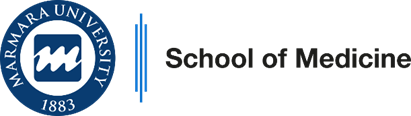 Clinical Education ProgramPhase 2 / Year 42022-2023Group 1Internal Medicine Block ProgramClinical Education ProgramPhase 2 / Year 42022-2023Group 1Internal Medicine Block ProgramClinical Education ProgramPhase 2 / Year 42022-2023Group 1Internal Medicine Block ProgramClinical Education ProgramPhase 2 / Year 42022-2023Group 1Internal Medicine Block ProgramCoordinators of ProgramProf. Ali Serdar FakCoordinators of ProgramProf. Ali Serdar FakCoordinators of ProgramProf. Ali Serdar FakCoordinators of ProgramProf. Ali Serdar Fak Coordinator of Int. Medicine-1 Clerkship Prog.  Prof. Arzu Velioğlu                                      Coordinator of Int. Medicine-1 Clerkship Prog.  Prof. Arzu Velioğlu                                     Coordinator of Int. Medicine-2 Clerkship Prog.  Assoc.Prof. Özlem ÜstayCoordinator of Int. Medicine-2 Clerkship Prog.  Assoc.Prof. Özlem ÜstayCoordinator of Year 4Assoc. Prof.Özge Keniş CoşkunCoordinator of Year 4Assoc. Prof.Özge Keniş CoşkunCoordinator of Year 4Assoc. Prof.Özge Keniş CoşkunCoordinator of Year 4Assoc. Prof.Özge Keniş CoşkunVice Coordinator of AssessmentProf. Hasan Raci YananlıVice Coordinator of Student AffairsAssist. Prof. Can ErzikChief Coordinator of Clinical EducationProf. Dilek İnce GünalChief Coordinator of Clinical EducationProf. Dilek İnce GünalChief Coordinator of Clinical EducationProf. Dilek İnce GünalChief Coordinator of Clinical EducationProf. Dilek İnce GünalCo-Coordinator of Medical Education Program Evaluation and Development Commission (Undergraduate Program)   Prof. Harika AlpayCo-Coordinator of Medical Education Program Evaluation and Development Commission (Undergraduate Program)   Prof. Harika AlpayCo-Coordinator of Medical Education Program Evaluation and Development Commission (Undergraduate Program)   Prof. Harika AlpayCo-Coordinator of Medical Education Program Evaluation and Development Commission (Undergraduate Program)   Prof. Harika AlpayVice DeansProf. Hasan Raci Yananlı                 Prof. A. Altuğ ÇinçinVice DeansProf. Hasan Raci Yananlı                 Prof. A. Altuğ ÇinçinVice DeansProf. Hasan Raci Yananlı                 Prof. A. Altuğ ÇinçinVice DeansProf. Hasan Raci Yananlı                 Prof. A. Altuğ ÇinçinDeanProf. Ümit S. ŞehirliDeanProf. Ümit S. ŞehirliDeanProf. Ümit S. ŞehirliDeanProf. Ümit S. ŞehirliINTERNAL MEDICINE BLOCK (14 WEEK)INTERNAL MEDICINE BLOCK (14 WEEK)INTERNAL MEDICINE -1 (6 WEEK)INTERNAL MEDICINE -1 (6 WEEK)COORDINATOR DEPARTMENTSGeneral Internal MedicineHeamatology NephrologyEndocrinology  Medical Oncology CardiologyChest MedicineInfectious Diseases SUPPORTER DEPARTMENTSThoracic Surgery Sports PhysiologyRadiation OncologyGeneral Surgery / LINESRadiology                                                               Medical MicrobiologyMedical Pathology                                                   Medical Biochemistry/ LINESRadiology                                                               Medical MicrobiologyMedical Pathology                                                   Medical Biochemistry.LEARNING OBJECTIVES of CLERKSHIP PROGRAM Analyzing problems, understanding decision making and problem solving processes by integrating knowledge related with cardiovascular, chest, hematologic and oncological diseases.Gaining competencies in basic clinical skillsUnderstanding patient, disease and health care process managementEffective communication with patients, their relatives and  health team; being open to collaboration and team workTaking care of professional, societal and individual values, and develop behaviors accordinglyTaking care of patient and public benefit in medical practices by critical appraisal of the health systems and health policies.LEARNING OBJECTIVES of CLERKSHIP PROGRAM Analyzing problems, understanding decision making and problem solving processes by integrating knowledge related with cardiovascular, chest, hematologic and oncological diseases.Gaining competencies in basic clinical skillsUnderstanding patient, disease and health care process managementEffective communication with patients, their relatives and  health team; being open to collaboration and team workTaking care of professional, societal and individual values, and develop behaviors accordinglyTaking care of patient and public benefit in medical practices by critical appraisal of the health systems and health policies		INTERNAL MEDICINE -2 (6 WEEK)		INTERNAL MEDICINE -2 (6 WEEK)COORDINATOR DEPARTMENTSGeneral Internal Medicine Endocrinology  Gastronteroloji / GastroenterologyHematologyNephrologyRheumatology Medical OncologyEnfeksiyon Hastalıkları / Infectious DiseasesSUPPORTER DEPARTMENTSThoracic SurgeryGeneral SurgeryPsychiatryMedical BiologyImmunologyLINESRadiology                                                                        Medical MicrobiologyMedical Pathology                                                      Medical BiochemistryLINESRadiology                                                                        Medical MicrobiologyMedical Pathology                                                      Medical BiochemistryLEARNING OBJECTIVES of CLERKSHIP PROGRAM Analyzing problems, understanding decision making and problem solving processes by integrating knowledge related with infectious, gastrointestinal, endocrinological, nephrological and rheumatological diseases. Gaining competencies in basic clinical skillsUnderstanding patient, disease and health care process managementEffective communication with patients, their relatives and  health team; being open to collaboration and team workTaking care of professional, societal and individual values, and develop behaviors accordinglyTaking care of patient and public benefit in medical practices by critical appraisal of the health systems and health policiesLEARNING OBJECTIVES of CLERKSHIP PROGRAM Analyzing problems, understanding decision making and problem solving processes by integrating knowledge related with infectious, gastrointestinal, endocrinological, nephrological and rheumatological diseases. Gaining competencies in basic clinical skillsUnderstanding patient, disease and health care process managementEffective communication with patients, their relatives and  health team; being open to collaboration and team workTaking care of professional, societal and individual values, and develop behaviors accordinglyTaking care of patient and public benefit in medical practices by critical appraisal of the health systems and health policiesREADING/STUDYING MATERIALSHarrison's Principles of Internal Medicine. Cecil’s Essentials of Medicine.CURRENT Medical Diagnosis and Treatment Yetişkinde Fizik Muayene Temel Yöntemler (Marmara Üniversitesi Tıp Fakültesi, İç Hastalıkları ABD)ACİL Tıbbi Yaklaşımlar (Marmara Üniversitesi Tıp Fakültesi, İç Hastalıkları ABD)EKG Akıl Notları, Prof. Dr. Ali Serdar Fak, Güneş Tıp Kitabevleri, 4. Baskı, 2019Current Diagnosis and Treatment in Cardiology, Michael Crawford Lange Medical Books, McGraw Hill,Pathophysiology of Heart Disease, Leonard S. Lilly, Lea & Febiger,Manual of Cardiovascular Medicine, 3rd Edition, Brian P Griffin, Eric J. Topol, Lippincott Williams & Wilkins,Netter’s Cardiology, Marschall S Runge, Magnus Ohman, Icon Learning SystemsPocket Guide to ECG Diagnosis,   Edward K.Chung, First edition, Blackwell Science.READING/STUDYING MATERIALSHarrison's Principles of Internal Medicine. Cecil’s Essentials of Medicine.CURRENT Medical Diagnosis and Treatment Yetişkinde Fizik Muayene Temel Yöntemler (Marmara Üniversitesi Tıp Fakültesi, İç Hastalıkları ABD)ACİL Tıbbi Yaklaşımlar (Marmara Üniversitesi Tıp Fakültesi, İç Hastalıkları ABD)EKG Akıl Notları, Prof. Dr. Ali Serdar Fak, Güneş Tıp Kitabevleri, 4. Baskı, 2019Current Diagnosis and Treatment in Cardiology, Michael Crawford Lange Medical Books, McGraw Hill,Pathophysiology of Heart Disease, Leonard S. Lilly, Lea & Febiger,Manual of Cardiovascular Medicine, 3rd Edition, Brian P Griffin, Eric J. Topol, Lippincott Williams & Wilkins,Netter’s Cardiology, Marschall S Runge, Magnus Ohman, Icon Learning SystemsPocket Guide to ECG Diagnosis,   Edward K.Chung, First edition, Blackwell Science.EXAMINATION of CLERKSHIP PROGRAM To graduate successfully, you will undergo examination which includes 100 multi-choice written exam, visual exam and face to face exam. The written exam questions will obtain from KEYPS (Kurumsal Eğitim Yönetimi ve Planlama Sistemi). The Structured Oral exam form will use for oral exam.Total point will be sum of 65% of written exam, maximum 5 points for visual exam and maximum 30 points for oral exam.INTERNAL MEDICINE BLOCK - SEMIOLOGY - GROUP  1 and 2INTERNAL MEDICINE BLOCK - SEMIOLOGY - GROUP  1 and 2INTERNAL MEDICINE BLOCK - SEMIOLOGY - GROUP  1 and 2INTERNAL MEDICINE BLOCK - SEMIOLOGY - GROUP  1 and 2INTERNAL MEDICINE BLOCK - SEMIOLOGY - GROUP  1 and 2INTERNAL MEDICINE BLOCK - SEMIOLOGY - GROUP  1 and 21. WEEK- Sep 5, 2022 – Sep 9, 2022 GROUP 1 & 21. WEEK- Sep 5, 2022 – Sep 9, 2022 GROUP 1 & 21. WEEK- Sep 5, 2022 – Sep 9, 2022 GROUP 1 & 21. WEEK- Sep 5, 2022 – Sep 9, 2022 GROUP 1 & 21. WEEK- Sep 5, 2022 – Sep 9, 2022 GROUP 1 & 21. WEEK- Sep 5, 2022 – Sep 9, 2022 GROUP 1 & 25 Sep 2022MONDAY  (BASİBUYUK)6 Sep 2022TUESDAY  (BASİBUYUK)7 Sep 2022WEDNESDAY (BASİBUYUK)8 Sep 2022THURSDAY (PENDİK)9 Sep 2022FRIDAY (PENDİK)09:00- 10:00Wellcome Ceremony Examination of the cardiovascular system and measurement of blood pressure: Emre GürelExamination of the abdomen : Feyza DilberBed-sideHistory Taking Group 1Sait KarakurtDilek Gogas YavuzFatma AlibazVolkan KortenÖzlen AtuğŞehnaz Olgun YıldızeliPamir AtagündüzDilek ÇağlayıkElif Tigen Mehmet KoçBed-sideHistory Taking  Group 2Ali Serdar FakTülin TuğlularVolkan Korten Berrin CeylanTurgay ÇelikelEmel EryükselNevsun İnanç  Zekaver OdabaşıDilek Gogas YavuzArzu Velioğlu10:00- 11:00Wellcome Ceremony Examination of the cardiovascular system and measurement of blood pressure: Emre GürelExamination of the head and neck :  Fergün A. YılmazBed-sideHistory Taking Group 1Sait KarakurtDilek Gogas YavuzFatma AlibazVolkan KortenÖzlen AtuğŞehnaz Olgun YıldızeliPamir AtagündüzDilek ÇağlayıkElif Tigen Mehmet KoçBed-sideHistory Taking  Group 2Ali Serdar FakTülin TuğlularVolkan Korten Berrin CeylanTurgay ÇelikelEmel EryükselNevsun İnanç  Zekaver OdabaşıDilek Gogas YavuzArzu Velioğlu11:00- 12:00Wellcome Ceremony Approach to the patient with cardiac signs and symptoms:Halil AtaşExamination of the extremities : Haner Direskeneli (Fatma Alibaz)Bed-sideHistory Taking Group 1Sait KarakurtDilek Gogas YavuzFatma AlibazVolkan KortenÖzlen AtuğŞehnaz Olgun YıldızeliPamir AtagündüzDilek ÇağlayıkElif Tigen Mehmet KoçBed-sideHistory Taking  Group 2Ali Serdar FakTülin TuğlularVolkan Korten Berrin CeylanTurgay ÇelikelEmel EryükselNevsun İnanç  Zekaver OdabaşıDilek Gogas YavuzArzu Velioğlu13:30- 14:30Relationship between patients and doctors:“On being a doctor”Ali Serdar FakApproach to the patient with pulmonary symptoms and signs:  Şehnaz Olgun Yıldızeli (Sait Karakurt)Patient File Preperation Ali Serdar FakBed-sideHistory TakingGroup 2İzzet Hakkı Arıkan Hülya GözüZekaver OdabaşıÖzlem ÜstayFergün YılmazVedat BayoğluBerrin CeylanDerya KocakayaDilek ÇağlayıkSaat 14:00’te başlanacakBed-sideHistory TakingGroup 1Ali Serdar FakPamir AtagündüzFeyza DilberArzu VelioğluLütfiye MulazımoğluÖzlen AtuğBüşra CanIşık AtagündüzTayfur ToptaşMehmet Koç14:30- 15:3015:30-16:30History taking(Practical issues)Volkan Korten (Ali Serdar Fak)Examination of the chest and respiratory system:Şehnaz Olgun Yıldızeli (Sait Karakurt)Bed-sideHistory TakingGroup 2İzzet Hakkı Arıkan Hülya GözüZekaver OdabaşıÖzlem ÜstayFergün YılmazVedat BayoğluBerrin CeylanDerya KocakayaDilek ÇağlayıkSaat 14:00’te başlanacakBed-sideHistory TakingGroup 1Ali Serdar FakPamir AtagündüzFeyza DilberArzu VelioğluLütfiye MulazımoğluÖzlen AtuğBüşra CanIşık AtagündüzTayfur ToptaşMehmet Koç14:30- 15:3015:30-16:30Orientation to Internal Medicine I & IIEducation ProgramTour of wards, departmentsAli Serdar Fak14:30- 15:3015:30-16:30Orientation to Internal Medicine I & IIEducation ProgramTour of wards, departmentsAli Serdar FakINTERNAL MEDICINE BLOCK – SEMIOLOGY - GROUP 1 & 2INTERNAL MEDICINE BLOCK – SEMIOLOGY - GROUP 1 & 2INTERNAL MEDICINE BLOCK – SEMIOLOGY - GROUP 1 & 2INTERNAL MEDICINE BLOCK – SEMIOLOGY - GROUP 1 & 2INTERNAL MEDICINE BLOCK – SEMIOLOGY - GROUP 1 & 2INTERNAL MEDICINE BLOCK – SEMIOLOGY - GROUP 1 & 22. WEEK- Sep 12st, 2021 – Sep 16th, 20212. WEEK- Sep 12st, 2021 – Sep 16th, 20212. WEEK- Sep 12st, 2021 – Sep 16th, 20212. WEEK- Sep 12st, 2021 – Sep 16th, 20212. WEEK- Sep 12st, 2021 – Sep 16th, 20212. WEEK- Sep 12st, 2021 – Sep 16th, 202112 Sep 2022MONDAY (PENDIK)13 Sep 2022TUESDAY (PENDIK)14 Sep 2022WEDNESDAY (PENDIK)15 Sep 2022THURSDAY (PENDIK)16 Sep 2022FRIDAY(PENDIK)09:30- 12:00Bed-sideExamination of the head neck and extremitiesGroup 1Fergün  Yılmaz Dilek  Gogas Yavuz Hülya Gözü Arzu Velioğlu Fatma Alibaz Nevsun İnançTayfur Toptaş Emel Eryüksel Lütfiye Mülazımoğlu  Zekaver Odabaşı Bed-sideExamination of theCardiovascular SystemGroup 2Kürşat TigenBülent MutluNurten SayarBeste ÖzbenAlper KepezAltuğ ÇinçinMurat Sünbül Halil AtaşEmre GürelEmre AslangerBatur Kanar(Dursun Akaslan)(Zekeriya Doğan)Bed-sideExamination of the AbdomenGroup 1Özlen Atuğ Zekaver Odabaşı Yeşim Alahdab Feyza DilberÖzlem ErcelepBuket Ertürk Şengel Rahmi AslanMurat TuğcuAli Serdar FakTarık KaniBed-sideChest and Respiratory SystemGroup 2Berrin Ceylan Sait KarakurtEmel EryükselVolkan Korten Hüseyin ArıkanAbidin GündoğduŞehnaz OlgunMehmet Koç Lütfiye MülazımoğluTurgay ÇelikelBed-sideReview of the general physical examinationGroup 1Tülin TuğlularAli Serdar Fak Sait KarakurtTurgay ÇelikelZekaver Odabaşı Volkan KortenRahmi AslanEmel Eryüksel Dilek  Gogas Yavuz Lütfiye Mülazımoğlu13:30- 15:30 Bed-sideExamination of the head, neck and extremities Group 2Hülya GözüÖzlem üstayDilek Gogas YavuzIşık AtagündüzDilek ÇağlayıkAslı Tufan ÇinçinVedat BayoğluHüseyin ArıkanHüseyin BilginFergün AydınBed-sideExamination of the Cardiovascular SystemGroup 1Kürşat TigenBülent MutluNurten SayarBeste ÖzbenAlper KepezAltuğ ÇinçinMurat SünbülHalil Ataş(Dursun Akaslan)Emre Gürel (Zekeriya Doğan)Emre AslangerBatur KanarBed-sideExamination of the AbdomenGroup 2Turgay ÇelikelÖzlen Atuğ Yeşim Alahdab Feyza Dilber Rahmi AslanElif Tigen Vedat BayoğluHülya GözüTarık KaniBuket Ertürk ŞengelBed-sideChest and Respiratory SystemGroup 1Ali Serdar FakŞehnaz Yıldızeli Hüseyin BilginEmel EryükselDerya KocakayaHüseyin ArıkanEmre ÇaparOsman KöstekÖzlem üstayBuket Ertürk ŞengelSaat 14 :00 Bed-sideReview of the general physical examinationGroup 2Fergün A. Yılmaz Derya KocakayaPamir AtagündüzFatma Alibaz Tayfur Toptaş Emel Eryüksel Lütfiye Mülazımoğlu Dilek Barutçu Ataş Elif Tigen Zekaver OdabaşıINTERNAL MEDICINE BLOCK - INTERNAL MEDICINE-1 - GROUP 1INTERNAL MEDICINE BLOCK - INTERNAL MEDICINE-1 - GROUP 1INTERNAL MEDICINE BLOCK - INTERNAL MEDICINE-1 - GROUP 1INTERNAL MEDICINE BLOCK - INTERNAL MEDICINE-1 - GROUP 1INTERNAL MEDICINE BLOCK - INTERNAL MEDICINE-1 - GROUP 1INTERNAL MEDICINE BLOCK - INTERNAL MEDICINE-1 - GROUP 1INTERNAL MEDICINE BLOCK - INTERNAL MEDICINE-1 - GROUP 1INTERNAL MEDICINE BLOCK - INTERNAL MEDICINE-1 - GROUP 13. WEEK   - Sep 19h, 2021 – Sep 23th, 20213. WEEK   - Sep 19h, 2021 – Sep 23th, 20213. WEEK   - Sep 19h, 2021 – Sep 23th, 20213. WEEK   - Sep 19h, 2021 – Sep 23th, 20213. WEEK   - Sep 19h, 2021 – Sep 23th, 20213. WEEK   - Sep 19h, 2021 – Sep 23th, 20213. WEEK   - Sep 19h, 2021 – Sep 23th, 20213. WEEK   - Sep 19h, 2021 – Sep 23th, 202119 sep 2022MONDAY (BASIBUYUK)20 Sep 2022TUESDAY (BASIBUYUK)21 Sep 2022WEDNESDAY (BASIBUYUK)22 Sep 2022THURSDAY (PENDIK)22 Sep 2022THURSDAY (PENDIK)23 Sep 2022FRIDAY(PENDIK)09:00-10:00Lecture Approach to pts with valvular heart diseasesBeste Özben, MD LectureApproach to pts with pericardial diseaseNurten Sayar,MD LectureApproach to pts with myocardial diseaseMurat Sünbül, MDClinical Tutorial/Bedside GROUP 1AKürşat TigenBülent MutluNurten SayarBeste ÖzbenHalil AtaşEmre AslangerOn-the-job learning and             assessmentsessionCardiology PoliclinicsGROUP 1BMultidisciplinary learning sessionENDOCARDITISHalil Ataş  CardiologyBuket Ertürk Şengel (Volkan Korten)          Infectious Diseases Koray Ak (Sinan Arsan) Cardiovascular Surgery 10:00-11:00Lecture Approach to pts with valvular heart diseasesBeste Özben, MD LectureApproach to pts with heart failure Nurten Sayar, MD	LecturePulmonary HypertensionBülent Mutlu  (Cardiology)Derya Kocakaya (Chest Medicine)Clinical Tutorial/Bedside GROUP 1AKürşat TigenBülent MutluNurten SayarBeste ÖzbenHalil AtaşEmre AslangerOn-the-job learning and             assessmentsessionCardiology PoliclinicsGROUP 1BMultidisciplinary learning sessionENDOCARDITISHalil Ataş  CardiologyBuket Ertürk Şengel (Volkan Korten)          Infectious Diseases Koray Ak (Sinan Arsan) Cardiovascular Surgery 11:00-12:00LectureApproach to pts with cardiometabolic risk factorsMurat Sünbül,MD LectureApproach to pts with heart failure Nurten Sayar, MD	LecturePulmonary HypertensionBülent Mutlu  (Cardiology)Derya Kocakaya (Chest Medicine)Clinical Tutorial/Bedside GROUP 1AKürşat TigenBülent MutluNurten SayarBeste ÖzbenHalil AtaşEmre AslangerOn-the-job learning and             assessmentsessionCardiology PoliclinicsGROUP 1BMultidisciplinary learning sessionENDOCARDITISHalil Ataş  CardiologyBuket Ertürk Şengel (Volkan Korten)          Infectious Diseases Koray Ak (Sinan Arsan) Cardiovascular Surgery 13:30- 15:30LectureApproach to pts with acute chest painBülent Mutlu, MD Professionalism and counseling session(Individual and professional development and counseling)LectureApproach to pts with chronic chest painKürşat Tigen,MD Clinical Tutorial/BedsideGROUP 1B Kürşat TigenBülent MutluNurten SayarHalil AtaşEmre GürelBatur KanarOn-the-job learning and             assessmentsessionCardiology PoliclinicsGROUP 1ASaat 14:00’te başlanacakClinical Tutorial/BedsideGrup 1AAlper KepezAltuğ ÇinçinHalil AtaşEmre GürelDursun AkaslanZekeriya Doğan15:30- 16:30 LectureApproach to patients with cardiac emergenciesKürşat Tigen, MDClinical Tutorial/BedsideGROUP 1B Kürşat TigenBülent MutluNurten SayarHalil AtaşEmre GürelBatur KanarOn-the-job learning and             assessmentsessionCardiology PoliclinicsGROUP 1ASaat 14:00’te başlanacakClinical Tutorial/BedsideGrup 1AAlper KepezAltuğ ÇinçinHalil AtaşEmre GürelDursun AkaslanZekeriya DoğanINTERNAL MEDICINE BLOCK - INTERNAL MEDICINE-1 - GROUP 1INTERNAL MEDICINE BLOCK - INTERNAL MEDICINE-1 - GROUP 1INTERNAL MEDICINE BLOCK - INTERNAL MEDICINE-1 - GROUP 1INTERNAL MEDICINE BLOCK - INTERNAL MEDICINE-1 - GROUP 1INTERNAL MEDICINE BLOCK - INTERNAL MEDICINE-1 - GROUP 1INTERNAL MEDICINE BLOCK - INTERNAL MEDICINE-1 - GROUP 1INTERNAL MEDICINE BLOCK - INTERNAL MEDICINE-1 - GROUP 14.WEEK -  SEP 26, 2022 – SEP 30, 20224.WEEK -  SEP 26, 2022 – SEP 30, 20224.WEEK -  SEP 26, 2022 – SEP 30, 20224.WEEK -  SEP 26, 2022 – SEP 30, 20224.WEEK -  SEP 26, 2022 – SEP 30, 20224.WEEK -  SEP 26, 2022 – SEP 30, 20224.WEEK -  SEP 26, 2022 – SEP 30, 202226 SEP 2022MONDAY (BASIBUYUK)27 SEP 2022TUESDAY (BASIBUYUK)28 SEP 2022WEDNESDAY (PENDIK)29 SEP 2022THURSDAY (PENDIK)29 SEP 2022THURSDAY (PENDIK)30 SEP 2022FRIDAY (PENDIK)09:00- 10:00LectureApproach to pts with tachyarrhythmias and bradyarrhythmiasAltuğ Çinçin, MD Diagnostic procedures, ECG, Telegraphy  Cardiac indicators Alper Kepez, MD GENERAL MEDICINE(PATIENT FILE DISCUSSION)Ali Serdar FakSerhan TuğlularTülin TuğlularVolkan KortenDilek ÇağlayıkClinical Tutorial/BedsideGrup 1BBeste ÖzbenMurat SünbülEmre AslangerDursun AkaslanBatur KanarZekeriya DoğanOn-the-job learning and             assessmentsessionCardiology PoliclinicsGROUP 1AMultidisciplinary learning sessionHYPERTENSIONMurat Sünbül, CardiologyEbru AsiciogluNephrologyHulya GozuEndocrinologyHızır Sertel Sports Physiology 10:00-11:00LectureApproach to pts with tachyarrhythmias and bradyarrhythmiasAltuğ Çinçin, MD Diagnostic procedures, ECG, Telegraphy  Cardiac indicators Alper Kepez, MD GENERAL MEDICINE(PATIENT FILE DISCUSSION)Ali Serdar FakSerhan TuğlularTülin TuğlularVolkan KortenDilek ÇağlayıkClinical Tutorial/BedsideGrup 1BBeste ÖzbenMurat SünbülEmre AslangerDursun AkaslanBatur KanarZekeriya DoğanOn-the-job learning and             assessmentsessionCardiology PoliclinicsGROUP 1AMultidisciplinary learning sessionHYPERTENSIONMurat Sünbül, CardiologyEbru AsiciogluNephrologyHulya GozuEndocrinologyHızır Sertel Sports Physiology 11:00-12:00LectureApproach to pts with presyncope/syncopeEmre Gürel, MDLectureApproach to pts with systemic diseases affecting the heartAlper Kepez, MDGENERAL MEDICINE(PATIENT FILE DISCUSSION)Ali Serdar FakSerhan TuğlularTülin TuğlularVolkan KortenDilek ÇağlayıkClinical Tutorial/BedsideGrup 1BBeste ÖzbenMurat SünbülEmre AslangerDursun AkaslanBatur KanarZekeriya DoğanOn-the-job learning and             assessmentsessionCardiology PoliclinicsGROUP 1AMultidisciplinary learning sessionHYPERTENSIONMurat Sünbül, CardiologyEbru AsiciogluNephrologyHulya GozuEndocrinologyHızır Sertel Sports Physiology 13:30-14:3014:30-16:30LectureApproach to the patients with Congenital Heart Dis. in  AdulthoodAltuğ Çinçin, MDProfessionalism and counseling session(Individual and professional development and counseling)GENERAL MEDICINE (PATIENT FILE DISCUSSION)Mehmet KoçNevsun İnançHülya GözüYeşin Özen AlahdabIşık Atagündüz Clinical Tutorial/BedsideGrup 1ABeste ÖzbenMurat SünbülEmre AslangerDursun AkaslanBatur KanarZekeriya DoğanOn-the-job learning and             assessmentsessionCardiology PoliclinicsGROUP 1BSaat 14:00’te başlanacakClinical Tutorial/BedsideGrup 1BNurten SayarAlper KepezAltuğ ÇinçinMurat SünbülEmre GürelZekeriya Doğan13:30-14:3014:30-16:30Professionalism and counseling session(Individual and professional development and counseling)GENERAL MEDICINE (PATIENT FILE DISCUSSION)Mehmet KoçNevsun İnançHülya GözüYeşin Özen AlahdabIşık Atagündüz Clinical Tutorial/BedsideGrup 1ABeste ÖzbenMurat SünbülEmre AslangerDursun AkaslanBatur KanarZekeriya DoğanOn-the-job learning and             assessmentsessionCardiology PoliclinicsGROUP 1BSaat 14:00’te başlanacakClinical Tutorial/BedsideGrup 1BNurten SayarAlper KepezAltuğ ÇinçinMurat SünbülEmre GürelZekeriya DoğanINTERNAL MEDICINE BLOCK - INTERNAL MEDICINE-1 - GROUP 1INTERNAL MEDICINE BLOCK - INTERNAL MEDICINE-1 - GROUP 1INTERNAL MEDICINE BLOCK - INTERNAL MEDICINE-1 - GROUP 1INTERNAL MEDICINE BLOCK - INTERNAL MEDICINE-1 - GROUP 1INTERNAL MEDICINE BLOCK - INTERNAL MEDICINE-1 - GROUP 1INTERNAL MEDICINE BLOCK - INTERNAL MEDICINE-1 - GROUP 1INTERNAL MEDICINE BLOCK - INTERNAL MEDICINE-1 - GROUP 1INTERNAL MEDICINE BLOCK - INTERNAL MEDICINE-1 - GROUP 1INTERNAL MEDICINE BLOCK - INTERNAL MEDICINE-1 - GROUP 15. WEEK – Oct 3 2022 – Oct 7, 20225. WEEK – Oct 3 2022 – Oct 7, 20225. WEEK – Oct 3 2022 – Oct 7, 20225. WEEK – Oct 3 2022 – Oct 7, 20225. WEEK – Oct 3 2022 – Oct 7, 20225. WEEK – Oct 3 2022 – Oct 7, 20225. WEEK – Oct 3 2022 – Oct 7, 20225. WEEK – Oct 3 2022 – Oct 7, 20225. WEEK – Oct 3 2022 – Oct 7, 20223 OCT 2022MONDAY  (BASIBUYUK)4 OCT 2022TUESDAY (BASIBUYUK)5 OCT 2022WEDNESDAY (PENDIK)5 OCT 2022WEDNESDAY (PENDIK)5 OCT 2022WEDNESDAY (PENDIK)5 OCT 2022WEDNESDAY (PENDIK)6 OCT 2022THURSDAY (BASIBUYUK)7 OCT 2022FRIDAY (PENDIK)09:00- 10:00LectureAsthmaBerrin Ceyhan, MD(Sait Karakurt, MD)Diagnostic procedures Radiology workshop study:Pulmonary ImagingGroup 1Turgay Çelikel (Berrin   Ceyhan) Chest Medicine       Çagatay Cimşit, RadiologyClinical TutorialPneumoniaTuberculosis of the Lung Group 1BŞehnaz Olgun YıldızeliDerya KocakayaEmel EryükselSait KarakurtCaner ÇınarClinical TutorialPneumoniaTuberculosis of the Lung Group 1BŞehnaz Olgun YıldızeliDerya KocakayaEmel EryükselSait KarakurtCaner ÇınarDiagnostic procedures Sputum Smear, Evaluation Of Pleural EffusionGroup 1A Arzu İlkiMicrobiologyHüseyin BilginInfectious DiseasesDiagnostic procedures Sputum Smear, Evaluation Of Pleural EffusionGroup 1A Arzu İlkiMicrobiologyHüseyin BilginInfectious DiseasesLecturePneumoniaSait Karakurt, MDClinical Tutorial/BedsideAsthma, Interstitial Lung DiseaseGroup 1ADerya KocakayaHüseyin ArıkanEmel EryükselŞehnaz Olgun YıldızeliSait Karakurt10:00-11:00LectureInterstitial Lung DiseaseEmel Eryüksel, MD(Berrin Ceyhan,MD)Diagnostic procedures Radiology workshop study:Pulmonary ImagingGroup 1Turgay Çelikel (Berrin   Ceyhan) Chest Medicine       Çagatay Cimşit, RadiologyClinical TutorialPneumoniaTuberculosis of the Lung Group 1BŞehnaz Olgun YıldızeliDerya KocakayaEmel EryükselSait KarakurtCaner ÇınarClinical TutorialPneumoniaTuberculosis of the Lung Group 1BŞehnaz Olgun YıldızeliDerya KocakayaEmel EryükselSait KarakurtCaner ÇınarDiagnostic procedures Sputum Smear, Evaluation Of Pleural EffusionGroup 1A Arzu İlkiMicrobiologyHüseyin BilginInfectious DiseasesDiagnostic procedures Sputum Smear, Evaluation Of Pleural EffusionGroup 1A Arzu İlkiMicrobiologyHüseyin BilginInfectious DiseasesLectureRespiratory FailureHüseyin Arikan, MD(Sait Karakurt, MD)Clinical Tutorial/BedsideAsthma, Interstitial Lung DiseaseGroup 1ADerya KocakayaHüseyin ArıkanEmel EryükselŞehnaz Olgun YıldızeliSait Karakurt11:00-12:00LectureManagement of TbcEmel Eryüksel(Berrin Ceyhan)LectureManagement of Pleural eff.Berrin Ceyhan (Sait Karakurt), Chest Medicine Korkut Bostancı,  Chest SurgeryReflection session GRUP 1A+1BChest Medicine  13:30-14:30LectureChest RadiologyTurgay Çelikel Professionalism and counseling session(Individual and professional development and counseling)Professionalism and counseling session(Individual and professional development and counseling)Clinical TutorialPneumoniaTuberculosis of the LungGroup 1ATurgay ÇelikelBerrin CeyhanSait KarakurtEmel EryükselHüseyin Arıkan Clinical TutorialPneumoniaTuberculosis of the LungGroup 1ATurgay ÇelikelBerrin CeyhanSait KarakurtEmel EryükselHüseyin Arıkan Diagnostic procedures Sputum Smear, Evaluation Of Pleural EffusionGroup 1B Arzu İlkiMicrobiologyHüseyin BilginInfectious DiseasesDiagnostic procedures Pulmonary Function Tests/ ABG Analysis + O2 TreatmentGroup 1Chest Medicine Derya KocakayaSaat 14:00’te başlanacakClinical Tutorial/BedsideAsthma, Interstitial Lung DiseaseGroup 1BBerrin CeyhanEmel EryükselCaner ÇınarSait Karakurt  Şehnaz Olgun Yıldızeli14:30-15:30LecturePulmonary embolismUmut Sabri Kasapoğlu, MD(Turgay Çelikel, MD)Professionalism and counseling session(Individual and professional development and counseling)Professionalism and counseling session(Individual and professional development and counseling)Clinical TutorialPneumoniaTuberculosis of the LungGroup 1ATurgay ÇelikelBerrin CeyhanSait KarakurtEmel EryükselHüseyin Arıkan Clinical TutorialPneumoniaTuberculosis of the LungGroup 1ATurgay ÇelikelBerrin CeyhanSait KarakurtEmel EryükselHüseyin Arıkan Diagnostic procedures Sputum Smear, Evaluation Of Pleural EffusionGroup 1B Arzu İlkiMicrobiologyHüseyin BilginInfectious DiseasesDiagnostic procedures Pulmonary Function Tests/ ABG Analysis + O2 TreatmentGroup 1Chest Medicine Derya KocakayaSaat 14:00’te başlanacakClinical Tutorial/BedsideAsthma, Interstitial Lung DiseaseGroup 1BBerrin CeyhanEmel EryükselCaner ÇınarSait Karakurt  Şehnaz Olgun Yıldızeli15:30-16:30LectureCOPDTurgay ÇelikelProfessionalism and counseling session(Individual and professional development and counseling)Professionalism and counseling session(Individual and professional development and counseling)INTERNAL MEDICINE BLOCK - INTERNAL MEDICINE-1 - GROUP 1INTERNAL MEDICINE BLOCK - INTERNAL MEDICINE-1 - GROUP 1INTERNAL MEDICINE BLOCK - INTERNAL MEDICINE-1 - GROUP 1INTERNAL MEDICINE BLOCK - INTERNAL MEDICINE-1 - GROUP 1INTERNAL MEDICINE BLOCK - INTERNAL MEDICINE-1 - GROUP 1INTERNAL MEDICINE BLOCK - INTERNAL MEDICINE-1 - GROUP 16. WEEK - Oct 10, 2022 – Oct 14, 20226. WEEK - Oct 10, 2022 – Oct 14, 20226. WEEK - Oct 10, 2022 – Oct 14, 20226. WEEK - Oct 10, 2022 – Oct 14, 20226. WEEK - Oct 10, 2022 – Oct 14, 20226. WEEK - Oct 10, 2022 – Oct 14, 202210 OCT 2022MONDAY (BASIBUYUK)11 OCT 2022TUESDAY (BASIBUYUK)12 OCT 2022WEDNESDAY  (PENDIK)13 OCT 2022THURSDAY (PENDIK)14 OCT 2022FRIDAY  (PENDIK)09:00-10:00LectureAcute Kidney InjurySerhan Tuğlular, MDLectureWater and Electrolyte DisordersEbru Aşıcıoğlu, MDClinical Tutorial Acute Kidney Injury Group 1AMehmet KoçHakkı ArıkanEbru AşıcıoğluMurat Tuğcu (Dilek Barutçu Ataş) İlay Berke MenteşeClinical Tutorial Chronic Kidney FailureGroup 1BMehmet KoçHakkı ArıkanEbru AşıcıoğluDilek Barutçu Ataş (Murat Tuğcu)İlay Berke MenteşeClinical Tutorial Glomerulonephritis Group 1A       Mehmet KoçEbru AşıcıoğluArzu VelioğluDilek Barutçu Ataş (Murat Tuğcu)İlay Berke Menteşe10:00-11:00LectureAcute Kidney InjurySerhan Tuğlular, MDLectureWater and Electrolyte DisordersEbru Aşıcıoğlu, MDClinical Tutorial Acute Kidney Injury Group 1AMehmet KoçHakkı ArıkanEbru AşıcıoğluMurat Tuğcu (Dilek Barutçu Ataş) İlay Berke MenteşeClinical Tutorial Chronic Kidney FailureGroup 1BMehmet KoçHakkı ArıkanEbru AşıcıoğluDilek Barutçu Ataş (Murat Tuğcu)İlay Berke MenteşeClinical Tutorial Glomerulonephritis Group 1A       Mehmet KoçEbru AşıcıoğluArzu VelioğluDilek Barutçu Ataş (Murat Tuğcu)İlay Berke Menteşe11:00-12:00LectureAcide-Base DisordersHakkı Arıkan, MDDiagnostic proceduresGroup 1Urinalysis, Renal PathologyMehmet Koç, Murat Tuğcu Nephrology Goncagül Haklar  (Önder Şirikçi),  BiochemistryHandan Kaya, MD (Pathology)On the job Learning SessionDialysis Group 1BMultidisciplinary learning session Renal Replacement Therapies Serhan Tuğlular, NephrologyArzu Velioglu, NephrologyDilek Barutcu Atas, NephrologyBaha Tolga Demirbaş (Cumhur Yeğen), Gen. Surgery13:30-14:30LectureChronic Kidney FailureMehmet Koç, MDProfessionalism and counseling session(Individual and professional development and counseling)Clinical Tutorial Acute Kidney Injury Group 1BMehmet Koç (Hakkı Arıkan)Ebru AşıcıoğluArzu VelioğluMurat Tuğcu (Dilek Barutçu Ataş)İlay Berke MenteşeClinical Tutorial Chronic Kidney FailureGroup 1AHakkı ArıkanEbru AşıcıoğluArzu VelioğluDilek Barutçu Ataş (Murat Tuğcu)İlay Berke MenteşeSaat 14:00 Clinical Tutorial Glomerulonephritis Group 1B       Mehmet KoçEbru AşıcıoğluArzu Velioğlu Dilek Barutçu  Ataş( Murat Tuğcu)İlay Berke Menteşe14:30-15:30LectureChronic Kidney FailureMehmet Koç, MDProfessionalism and counseling session(Individual and professional development and counseling)Clinical Tutorial Acute Kidney Injury Group 1BMehmet Koç (Hakkı Arıkan)Ebru AşıcıoğluArzu VelioğluMurat Tuğcu (Dilek Barutçu Ataş)İlay Berke MenteşeClinical Tutorial Chronic Kidney FailureGroup 1AHakkı ArıkanEbru AşıcıoğluArzu VelioğluDilek Barutçu Ataş (Murat Tuğcu)İlay Berke MenteşeSaat 14:00 Clinical Tutorial Glomerulonephritis Group 1B       Mehmet KoçEbru AşıcıoğluArzu Velioğlu Dilek Barutçu  Ataş( Murat Tuğcu)İlay Berke Menteşe15:30-17:30LectureGlomerulonephritisArzu Velioğlu, MDProfessionalism and counseling session(Individual and professional development and counseling)15:30-16:30 On the job Learning SessionDialysis Group 1AINTERNAL MEDICINE BLOCK - INTERNAL MEDICINE-2 - GROUP 1INTERNAL MEDICINE BLOCK - INTERNAL MEDICINE-2 - GROUP 1INTERNAL MEDICINE BLOCK - INTERNAL MEDICINE-2 - GROUP 1INTERNAL MEDICINE BLOCK - INTERNAL MEDICINE-2 - GROUP 1INTERNAL MEDICINE BLOCK - INTERNAL MEDICINE-2 - GROUP 1INTERNAL MEDICINE BLOCK - INTERNAL MEDICINE-2 - GROUP 1INTERNAL MEDICINE BLOCK - INTERNAL MEDICINE-2 - GROUP 1INTERNAL MEDICINE BLOCK - INTERNAL MEDICINE-2 - GROUP 17. WEEK   - 17 OCT 2022- 21 OCT 2022 7. WEEK   - 17 OCT 2022- 21 OCT 2022 7. WEEK   - 17 OCT 2022- 21 OCT 2022 7. WEEK   - 17 OCT 2022- 21 OCT 2022 7. WEEK   - 17 OCT 2022- 21 OCT 2022 7. WEEK   - 17 OCT 2022- 21 OCT 2022 7. WEEK   - 17 OCT 2022- 21 OCT 2022 7. WEEK   - 17 OCT 2022- 21 OCT 2022 17 OCT 2022MONDAY (BASIBUYUK)18 OCT 2022TUESDAY (PENDİK)19 OCT 2022WEDNESDAY (BASIBUYUK)20 OCT 2022THURSDAY (PENDİK)20 OCT 2022THURSDAY (PENDİK)21 OCT 2022FRIDAY (PENDİK)21 OCT 2022FRIDAY (PENDİK)09:00-10:00LectureIntroduction to oncology and general principlesVedat Bayoğlu (Osman Köstek)On-the-job learning and assessment SessionGroup  1AMedical Oncology Outpatient clinicsLectureSLE/CTD Haner  Direskeneli, MD Clinical Tutorial (Bedside)Group 1AVasculitis/FMF/BehçetHaner Direskeneli (Fatma Alibaz)Nevsun İnançPamir AtagündüzSeda KutluğGizem SevikClinical Tutorial (Bedside)Group 1BColon, Lung, Breast Cancer CasesVedat BayoğluOsman KöstekÖzlem ErcelepAlper YaşarMurat SarıClinical Tutorial (Bedside)Group 1AColon, Lung, Breast Cancer CasesVedat BayoğluOsman KöstekÖzlem ErcelepAbdussamet ÇelebiClinical Tutorial (Bedside)Group 1BVasculitis/FMF/BehçetHaner DireskeneliFatma AlibazNevsun İnanç(Pamir Atagündüz)Gizem SevenSeda Kutluğ10:00-11:00LectureOncologic emergenciesVedat Bayoğlu(Osman Köstek)On-the-job learning and assessment SessionGroup  1AMedical Oncology Outpatient clinicsLectureSLE/CTD Haner  Direskeneli, MD Clinical Tutorial (Bedside)Group 1AVasculitis/FMF/BehçetHaner Direskeneli (Fatma Alibaz)Nevsun İnançPamir AtagündüzSeda KutluğGizem SevikClinical Tutorial (Bedside)Group 1BColon, Lung, Breast Cancer CasesVedat BayoğluOsman KöstekÖzlem ErcelepAlper YaşarMurat SarıClinical Tutorial (Bedside)Group 1AColon, Lung, Breast Cancer CasesVedat BayoğluOsman KöstekÖzlem ErcelepAbdussamet ÇelebiClinical Tutorial (Bedside)Group 1BVasculitis/FMF/BehçetHaner DireskeneliFatma AlibazNevsun İnanç(Pamir Atagündüz)Gizem SevenSeda Kutluğ10:00-11:00LectureOncologic emergenciesVedat Bayoğlu(Osman Köstek)On-the-job learning and assessment SessionGroup  1BMedical Oncology Outpatient clinicsLectureSLE/CTD Haner  Direskeneli, MD Clinical Tutorial (Bedside)Group 1AVasculitis/FMF/BehçetHaner Direskeneli (Fatma Alibaz)Nevsun İnançPamir AtagündüzSeda KutluğGizem SevikClinical Tutorial (Bedside)Group 1BColon, Lung, Breast Cancer CasesVedat BayoğluOsman KöstekÖzlem ErcelepAlper YaşarMurat SarıClinical Tutorial (Bedside)Group 1AColon, Lung, Breast Cancer CasesVedat BayoğluOsman KöstekÖzlem ErcelepAbdussamet ÇelebiClinical Tutorial (Bedside)Group 1BVasculitis/FMF/BehçetHaner DireskeneliFatma AlibazNevsun İnanç(Pamir Atagündüz)Gizem SevenSeda Kutluğ11:00-12:00LectureVasculitis-1Fatma Alibaz, MD(Haner Direskeneli, MD)On-the-job learning and assessment SessionGroup  1BMedical Oncology Outpatient clinicsFree time for patient file preparationClinical Tutorial (Bedside)Group 1AVasculitis/FMF/BehçetHaner Direskeneli (Fatma Alibaz)Nevsun İnançPamir AtagündüzSeda KutluğGizem SevikClinical Tutorial (Bedside)Group 1BColon, Lung, Breast Cancer CasesVedat BayoğluOsman KöstekÖzlem ErcelepAlper YaşarMurat SarıClinical Tutorial (Bedside)Group 1AColon, Lung, Breast Cancer CasesVedat BayoğluOsman KöstekÖzlem ErcelepAbdussamet ÇelebiClinical Tutorial (Bedside)Group 1BVasculitis/FMF/BehçetHaner DireskeneliFatma AlibazNevsun İnanç(Pamir Atagündüz)Gizem SevenSeda Kutluğ13:30-14:30LectureVasculitis-2Fatma Alibaz, MD(Haner Direskeneli, MD)Professionalism and counseling session(Individual and professional development and counseling)Multidisciplinary learning session (Panel)CANCER (Colon, Lung, Breast)Vedat Bayoğlu, Osman Köstek (Medical OncologyBeste Atasoy (İlknur Çetin), Radiation OncologyBahadır Güllüoğlu (Vafi Atalay) General Surgery Turgay Çeliker (Sait Karakurt), Chest Medicine Hasan Batırel (Bedrettin Yıldızeli), Thoracic Surgery Çagatay Çimşit, Radiology Handan Kaya), Pathology Clinical Tutorial (Bedside)Group 1A Rheumatology Haner Direskeneli (Fatma Alibaz)Nevsun İnançPamir AtagündüzSeda KutluğGizem SevikClinical Tutorial (Bedside)Group 1A Rheumatology Haner Direskeneli (Fatma Alibaz)Nevsun İnançPamir AtagündüzSeda KutluğGizem SevikSaat 14:00’te başlanacakClinical Tutorial (Bedside)Group 1B Rheumatology Haner DireskeneliFatma AlibazNevsun İnanç(Pamir Atagündüz)Gizem SevenSeda KutluğSaat 14:00’te başlanacakClinical Tutorial (Bedside)Group 1B Rheumatology Haner DireskeneliFatma AlibazNevsun İnanç(Pamir Atagündüz)Gizem SevenSeda Kutluğ14:30-16:30LectureBehçet‘s disease/ FMFHaner Direskeneli; MD(Fatma Alibaz, MD)Professionalism and counseling session(Individual and professional development and counseling)Multidisciplinary learning session (Panel)CANCER (Colon, Lung, Breast)Vedat Bayoğlu, Osman Köstek (Medical OncologyBeste Atasoy (İlknur Çetin), Radiation OncologyBahadır Güllüoğlu (Vafi Atalay) General Surgery Turgay Çeliker (Sait Karakurt), Chest Medicine Hasan Batırel (Bedrettin Yıldızeli), Thoracic Surgery Çagatay Çimşit, Radiology Handan Kaya), Pathology Clinical Tutorial (Bedside)Group 1A Rheumatology Haner Direskeneli (Fatma Alibaz)Nevsun İnançPamir AtagündüzSeda KutluğGizem SevikClinical Tutorial (Bedside)Group 1A Rheumatology Haner Direskeneli (Fatma Alibaz)Nevsun İnançPamir AtagündüzSeda KutluğGizem SevikSaat 14:00’te başlanacakClinical Tutorial (Bedside)Group 1B Rheumatology Haner DireskeneliFatma AlibazNevsun İnanç(Pamir Atagündüz)Gizem SevenSeda KutluğSaat 14:00’te başlanacakClinical Tutorial (Bedside)Group 1B Rheumatology Haner DireskeneliFatma AlibazNevsun İnanç(Pamir Atagündüz)Gizem SevenSeda KutluğINTERNAL MEDICINE BLOCK - INTERNAL MEDICINE-2 - GROUP 1INTERNAL MEDICINE BLOCK - INTERNAL MEDICINE-2 - GROUP 1INTERNAL MEDICINE BLOCK - INTERNAL MEDICINE-2 - GROUP 1INTERNAL MEDICINE BLOCK - INTERNAL MEDICINE-2 - GROUP 1INTERNAL MEDICINE BLOCK - INTERNAL MEDICINE-2 - GROUP 1INTERNAL MEDICINE BLOCK - INTERNAL MEDICINE-2 - GROUP 18. WEEK – 24 OCT 2022- 28 OCT 20228. WEEK – 24 OCT 2022- 28 OCT 20228. WEEK – 24 OCT 2022- 28 OCT 20228. WEEK – 24 OCT 2022- 28 OCT 20228. WEEK – 24 OCT 2022- 28 OCT 20228. WEEK – 24 OCT 2022- 28 OCT 202224 OCT 2022MONDAY (BASIBUYUK)25 OCT 2022TUESDAY(BASIBUYUK)26 OCT 2022WEDNESDAY (PENDİK)27 OCT 2022THURSDAY(PENDİK)28 OCT 2022FRIDAY(PENDİK)09:00- 10:00LectureApproach to the Patient with AnemiaTülin Tuğlular, MD(Fergün A. Yılmaz, MD) On-the-job learning and assessment sessionBlood bankTransfusion: Indication, complication and practiceFergün A. Yılmaz, MDDiagnostic procedures Group 1Peripheral  blood smear / Heamatologic tests / Coagulation testsTayfur Toptaş (Tülin Tuğlular)Heamatology,Goncagül Haklar (Önder Şirikçi), BiochemistryClinical Tutorial/ BedsideGroup 1BAnemiaTülin TuğlularTayfur ToptaşIşık AtagündüzFergün  YılmazDerya DemirtaşClinical Tutorial (Bed-side)Group 1APatients With  LAP&PancytopeniaTülin TuğlularTayfur ToptaşIşık Atagündüz  Fergün YılmazAhmet Mert Yanık10:00-11:00LectureApproach to the Patient with Lymphadenopathy (LAP)Tülin Tuğlular, MDOn-the-job learning and assessment sessionBlood bankTransfusion: Indication, complication and practiceFergün A. Yılmaz, MDDiagnostic procedures Group 1Peripheral  blood smear / Heamatologic tests / Coagulation testsTayfur Toptaş (Tülin Tuğlular)Heamatology,Goncagül Haklar (Önder Şirikçi), BiochemistryClinical Tutorial/ BedsideGroup 1BAnemiaTülin TuğlularTayfur ToptaşIşık AtagündüzFergün  YılmazDerya DemirtaşClinical Tutorial (Bed-side)Group 1APatients With  LAP&PancytopeniaTülin TuğlularTayfur ToptaşIşık Atagündüz  Fergün YılmazAhmet Mert Yanık11:00-12:00LectureManagement of Bleeding DisordersTayfur Toptaş, MD	Lecture Approch to the Patient with SplenomegalyFergün A. Yılmaz , MDFree time for patient file preparationFree time for patient file preparation13:30-14:30LectureApproach to the patient with pancytopeniaIşık Atagündüz , MDProfessionalism and counseling session(Individual and professional development and counseling)Clinical Tutorial/ BedsideGroup 1AAnemiaTülin TuğlularTayfur ToptaşFergün YılmazAslı Tufan Çinçin (Büşra Can)Ahmet Mert YanıkClinical Tutorial (Bed-side)Group 1BPatients With LAP&PancytopeniaTayfur Toptaş  Fergün YılmazIşık AtagündüzAslı Tufan Çinçin (Büşra Can)Derya.Demirtaş14:30-15:30LectureApproach to pts with thrombocytosis and policytemiaIşık Atagündüz, MD  Professionalism and counseling session(Individual and professional development and counseling)Clinical Tutorial/ BedsideGroup 1AAnemiaTülin TuğlularTayfur ToptaşFergün YılmazAslı Tufan Çinçin (Büşra Can)Ahmet Mert YanıkClinical Tutorial (Bed-side)Group 1BPatients With LAP&PancytopeniaTayfur Toptaş  Fergün YılmazIşık AtagündüzAslı Tufan Çinçin (Büşra Can)Derya.DemirtaşINTERNAL MEDICINE BLOCK - INTERNAL MEDICINE-2 - GROUP 1INTERNAL MEDICINE BLOCK - INTERNAL MEDICINE-2 - GROUP 1INTERNAL MEDICINE BLOCK - INTERNAL MEDICINE-2 - GROUP 1INTERNAL MEDICINE BLOCK - INTERNAL MEDICINE-2 - GROUP 1INTERNAL MEDICINE BLOCK - INTERNAL MEDICINE-2 - GROUP 1INTERNAL MEDICINE BLOCK - INTERNAL MEDICINE-2 - GROUP 1INTERNAL MEDICINE BLOCK - INTERNAL MEDICINE-2 - GROUP 1INTERNAL MEDICINE BLOCK - INTERNAL MEDICINE-2 - GROUP 19. WEEK   - OCT 31, 2022 – NOV 4, 20229. WEEK   - OCT 31, 2022 – NOV 4, 20229. WEEK   - OCT 31, 2022 – NOV 4, 20229. WEEK   - OCT 31, 2022 – NOV 4, 20229. WEEK   - OCT 31, 2022 – NOV 4, 20229. WEEK   - OCT 31, 2022 – NOV 4, 20229. WEEK   - OCT 31, 2022 – NOV 4, 20229. WEEK   - OCT 31, 2022 – NOV 4, 202231 OCT 2022MONDAY (BASIBUYUK)1 NOV 2022TUESDAY (BASIBUYUK)2 NOV 2022WEDNESDAY (BASIBUYUK)3 NOV 2022THURSDAY (PENDIK)3 NOV 2022THURSDAY (PENDIK)3 NOV 2022THURSDAY (PENDIK)4 NOV 2022FRIDAY(PENDIK)09:00- 10:00LectureAcute diarrhea and food poisoningVolkan Korten, MDDiagnostic procedures Group 1Hepatic tests, GIS pathology, diagnostic tests in viral hepatitisGoncagül Haklar (Önder Şirikçi), Biochemistry Çiğdem Çelikel (Emine Bozkurtlar), Pathology Ufuk Hasdemir (Burak Aksu), Microbiology TARIK KANİ, MD GastroenterologyLectureIntestinal ParasitesDilek Yağcı ÇağlayıkClinical Tutorial/BedsidePts with diarrhea and dyspepsiaGroup 1BGastroenterologyÖzlem AtuğYeşim AlahdabFeyza DilberAbidin GundogduAslı Tufan ÇinçinDiagnostic procedures Group 1AFecal and body fluid examinationNurver Ülger MicrobiologyDilek Çağlayık (V.Korten), Infect Dis. RAHMİ ASLAN (Yeşim Alahdab), Gastroenterology Goncagül Haklar (Önder Şirikçi), BiochemistryDiagnostic procedures Group 1AFecal and body fluid examinationNurver Ülger MicrobiologyDilek Çağlayık (V.Korten), Infect Dis. RAHMİ ASLAN (Yeşim Alahdab), Gastroenterology Goncagül Haklar (Önder Şirikçi), Biochemistry	GENERAL MEDİCİNE(PATIENT FILE DISCUSSION)Emel EryükselÖzlem ÜstayTayfur ToptaşMurat SarıFatma Alibaz-Oner10:00-11:00LectureAcute diarrhea and food poisoningVolkan Korten, MDDiagnostic procedures Group 1Hepatic tests, GIS pathology, diagnostic tests in viral hepatitisGoncagül Haklar (Önder Şirikçi), Biochemistry Çiğdem Çelikel (Emine Bozkurtlar), Pathology Ufuk Hasdemir (Burak Aksu), Microbiology TARIK KANİ, MD GastroenterologyLectureApproach to jaundiceFeyza Dilber, MD(Yeşim Alahdab, MD)Clinical Tutorial/BedsidePts with diarrhea and dyspepsiaGroup 1BGastroenterologyÖzlem AtuğYeşim AlahdabFeyza DilberAbidin GundogduAslı Tufan ÇinçinDiagnostic procedures Group 1AFecal and body fluid examinationNurver Ülger MicrobiologyDilek Çağlayık (V.Korten), Infect Dis. RAHMİ ASLAN (Yeşim Alahdab), Gastroenterology Goncagül Haklar (Önder Şirikçi), BiochemistryDiagnostic procedures Group 1AFecal and body fluid examinationNurver Ülger MicrobiologyDilek Çağlayık (V.Korten), Infect Dis. RAHMİ ASLAN (Yeşim Alahdab), Gastroenterology Goncagül Haklar (Önder Şirikçi), Biochemistry	GENERAL MEDİCİNE(PATIENT FILE DISCUSSION)Emel EryükselÖzlem ÜstayTayfur ToptaşMurat SarıFatma Alibaz-Oner11:00-12:00LectureAbdominal pain and constipationYeşim Alahdab,MD(Feyza Dilber, MD )Free time for patient file preparationLectureComplications of cirrhosisOSMAN OZDOGAN, MD(FEYZA DİLBER, MD) Free time for patient file preparationFree time for patient file preparationFree time for patient file preparation13:30-14:30LectureChronic diarrhea 1Özlen Atuğ, MDProfessionalism and counseling session(Individual and professional development and counseling)Multidisciplinary learning sessionGIS RADIOLOGYGRUP 1RAHMİ ASLAN, GastroenterologyCanan Cimşit, RadiologyAli Emre Atıcı, General SurgeryClinical Tutorial/BedsidePts with diarrhea and dyspepsiaGroup 1AGastroenterologyÖzlen AtuğFeyza DilberEmre Çapar Yeşim AlahdabBÜŞRA CANClinical Tutorial/BedsidePts with diarrhea and dyspepsiaGroup 1AGastroenterologyÖzlen AtuğFeyza DilberEmre Çapar Yeşim AlahdabBÜŞRA CANDiagnostic proceduresGroup 1B Fecal and body fluid examinationNurver Ülger MicrobiologyDilek Çağlayık (V.Korten), Infect Dis. RAHMİ ASLAN (Yeşim Alahdab), Gastroenterology Goncagül Haklar (Önder Şirikçi), BiochemistrySaat 14:00’te başlanacakGENERAL MEDICINE(PATIENT FILE DISCUSSION)Aslı Tufan ÇinçinSena TokayÖzlem ErcelepŞehnaz Olgun YıldızeliOsman Köstek14:30-15:30LectureChronic diarrhea 2Özlen Atuğ, MD Professionalism and counseling session(Individual and professional development and counseling)Clinical TutorialGroup 1Approach to adult dysphagia-surgical evaluation and treatmentTUNÇ LAÇİN, MDClinical Tutorial/BedsidePts with diarrhea and dyspepsiaGroup 1AGastroenterologyÖzlen AtuğFeyza DilberEmre Çapar Yeşim AlahdabBÜŞRA CANClinical Tutorial/BedsidePts with diarrhea and dyspepsiaGroup 1AGastroenterologyÖzlen AtuğFeyza DilberEmre Çapar Yeşim AlahdabBÜŞRA CANDiagnostic proceduresGroup 1B Fecal and body fluid examinationNurver Ülger MicrobiologyDilek Çağlayık (V.Korten), Infect Dis. RAHMİ ASLAN (Yeşim Alahdab), Gastroenterology Goncagül Haklar (Önder Şirikçi), BiochemistrySaat 14:00’te başlanacakGENERAL MEDICINE(PATIENT FILE DISCUSSION)Aslı Tufan ÇinçinSena TokayÖzlem ErcelepŞehnaz Olgun YıldızeliOsman KöstekINTERNAL MEDICINE BLOCK - INTERNAL MEDICINE-2 - GROUP 1INTERNAL MEDICINE BLOCK - INTERNAL MEDICINE-2 - GROUP 1INTERNAL MEDICINE BLOCK - INTERNAL MEDICINE-2 - GROUP 1INTERNAL MEDICINE BLOCK - INTERNAL MEDICINE-2 - GROUP 1INTERNAL MEDICINE BLOCK - INTERNAL MEDICINE-2 - GROUP 1INTERNAL MEDICINE BLOCK - INTERNAL MEDICINE-2 - GROUP 1INTERNAL MEDICINE BLOCK - INTERNAL MEDICINE-2 - GROUP 110. WEEK   - NOV 7, 20212– NOV 11 202210. WEEK   - NOV 7, 20212– NOV 11 202210. WEEK   - NOV 7, 20212– NOV 11 202210. WEEK   - NOV 7, 20212– NOV 11 202210. WEEK   - NOV 7, 20212– NOV 11 202210. WEEK   - NOV 7, 20212– NOV 11 202210. WEEK   - NOV 7, 20212– NOV 11 20227 NOV 2022MONDAY (BASIBUYUK)8 NOV 2022TUESDAY (BASIBUYUK)8 NOV 2022TUESDAY (BASIBUYUK)9 NOV 2022WEDNESDAY(PENDIK)10 NOV 2022THURSDAY (BASIBUYUK)11 NOV 2022FRIDAY (BASIBUYUK)09:00-10:00LectureDyspepsia and peptic ulcerYeşim Elahdab, MDLectureFUOZekaver Odabaşı, MD         (L. Mülazımoğlu, MD)LectureFUOZekaver Odabaşı, MD         (L. Mülazımoğlu, MD)Clinical Tutorial/BedsideGroup 1BPts with hepatic disorderGastroenterologyÖzlen atuğFeyza DilberYesim AlahdabTarık KaniRahmi Aslan LectureDifferential diagnosis of metabolic bone diseases Dilek Gogas Yavuz(Özlem Üstay)LectureDiabetic emergenciesÖzlem Üstay, MD(Hülya Gözü, MD)10:00-11:00Lecture Gastrointestinal hemorrhage (Yeşim Alahdab, MD)LectureCovid-19Buket Ertürk Şengel, MDLectureCovid-19Buket Ertürk Şengel, MDClinical Tutorial/BedsideGroup 1BPts with hepatic disorderGastroenterologyÖzlen atuğFeyza DilberYesim AlahdabTarık KaniRahmi Aslan LectureDifferential diagnosis of metabolic bone diseases Dilek Gogas Yavuz(Özlem Üstay)Diagnostic proceduresDiagnosis of DM and interpretation of endocrine testsÖzlem Üstay(Hülya Gözü)11:00-12:00LectureChronic hepatitisOsman Ozdogan, MD(Feyza Dilber, MD)LectureApproach to the pituitary disordersDilek Gogas Yavuz(Özlem Üstay)Diagnostic proceduresDiagnosis of DM and interpretation of endocrine testsÖzlem Üstay(Hülya Gözü)13:30-14:30LectureSepsisL. Mülazımoğlu, MD (Zekaver Odabaşı, MD)Professionalism and counseling session(Individual and professional development and counseling)Professionalism and counseling session(Individual and professional development and counseling)Clinical Tutorial/BedsideGroup 1APts with hepatic disorderGastroenterologyÖzlen atuğFeyza DilberYesim AlahdabTarık KaniRahmi Aslan LectureManagent of Diabetes and Throid Disorders in PregnancyDilek Gogas YavuzSaat 14:00’te başlanacakMultidisciplinary learning sessionIrritable Bowel Synd., Ibd, Screening For Colon CancerTarık Kani (Özlen Atuğ), GastroenterologyÖmer Yanartaş (Psychiatry)14:30-15:30LectureEnteric fever and brucellosisElif T. Tigen, MDProfessionalism and counseling session(Individual and professional development and counseling)Professionalism and counseling session(Individual and professional development and counseling)Clinical Tutorial/BedsideGroup 1APts with hepatic disorderGastroenterologyÖzlen atuğFeyza DilberYesim AlahdabTarık KaniRahmi Aslan On-the-job learning and assessment sessionInsulin educationOutpatient clinic Endocrinology Dilek Gogas Yavuz, MD(Özlem Üstay MD Saat 14:00’te başlanacakMultidisciplinary learning sessionIrritable Bowel Synd., Ibd, Screening For Colon CancerTarık Kani (Özlen Atuğ), GastroenterologyÖmer Yanartaş (Psychiatry)15:30-16:30Professionalism and counseling session(Individual and professional development and counseling)Professionalism and counseling session(Individual and professional development and counseling)On-the-job learning and assessment sessionInsulin educationOutpatient clinic Endocrinology Dilek Gogas Yavuz, MD(Özlem Üstay MD INTERNAL MEDICINE BLOCK - INTERNAL MEDICINE-1 - GROUP 1INTERNAL MEDICINE BLOCK - INTERNAL MEDICINE-1 - GROUP 1INTERNAL MEDICINE BLOCK - INTERNAL MEDICINE-1 - GROUP 1INTERNAL MEDICINE BLOCK - INTERNAL MEDICINE-1 - GROUP 1INTERNAL MEDICINE BLOCK - INTERNAL MEDICINE-1 - GROUP 1INTERNAL MEDICINE BLOCK - INTERNAL MEDICINE-1 - GROUP 1INTERNAL MEDICINE BLOCK - INTERNAL MEDICINE-1 - GROUP 111. WEEK – Nov  14, 2022 – Nov 18 202211. WEEK – Nov  14, 2022 – Nov 18 202211. WEEK – Nov  14, 2022 – Nov 18 202211. WEEK – Nov  14, 2022 – Nov 18 202211. WEEK – Nov  14, 2022 – Nov 18 202211. WEEK – Nov  14, 2022 – Nov 18 202211. WEEK – Nov  14, 2022 – Nov 18 202214 NOV 2022MONDAY (BASIBUYUK)15 NOV 2022TUESDAY (BASIBUYUK)16 NOV 2022WEDNESDAY(PENDİK)17 NOV 2022THURSDAY (PENDİK)18 NOV 2022FRIDAY( PENDİK)09:00-10:00LectureApproach to and Management of the diabetic patientsÖzlem Üstay, MD(Dilek Gogas Yavuz, MDMultidisciplinary learning sessionMedical  nutrition   Diyetisyen Burcu Ateş(Dilek Gogas Yavuz)Clinical Tutorial/BedsideGroup 1BPts with DiabetesÖzlem Üstay, Hülya Gözü, Aslı Tufan Çinçin (Nurdan Şentürk Durmuş)Seçkin Akçay Adem ÇiftçiClinical Tutorial/BedsideGroup 1APatiens with thyroid disordersDilek Gogas YavuzHülya Gözü, Özlem Üstay, Ceyda DinçerHatice  Öner		GENERAL MEDICINE(PATIENT FILE DISCUSSION)Sait KarakurtFeyza DilberArzu VelioğluVedat BayoğluPamir Atagündüz10:00-11:00LectureTreatment choices for diabetic patients - Oral anti-diabeticsÖzlem Üstay, MD(Hülya Gözü, MD)Clinical Tutorial/BedsideGroup 1BPts with DiabetesÖzlem Üstay, Hülya Gözü, Aslı Tufan Çinçin (Nurdan Şentürk Durmuş)Seçkin Akçay Adem ÇiftçiClinical Tutorial/BedsideGroup 1APatiens with thyroid disordersDilek Gogas YavuzHülya Gözü, Özlem Üstay, Ceyda DinçerHatice  Öner		GENERAL MEDICINE(PATIENT FILE DISCUSSION)Sait KarakurtFeyza DilberArzu VelioğluVedat BayoğluPamir Atagündüz11:00-12:00LectureEndocrine EmergenciesHülya Gözü (Özlem Üstay)Free time for patient file preparationClinical Tutorial/BedsideGroup 1APatiens with thyroid disordersDilek Gogas YavuzHülya Gözü, Özlem Üstay, Ceyda DinçerHatice  Öner		GENERAL MEDICINE(PATIENT FILE DISCUSSION)Sait KarakurtFeyza DilberArzu VelioğluVedat BayoğluPamir Atagündüz13:30-14:30LectureApproach to thyroid nodulesHülya Gözü, MD         (Özlem Üstay)Clinical Tutorial/BedsideGroup 1APts with DiabetesÖzlem Üstay, Hülya Gözü, Aslı Tufan Çinçin (Nurdan Şentürk Durmuş), Seçkin AkçayHatice ÜnerClinical Tutorial/BedsideGroup 1BPatiens with thyroid disordersDilek Gogas YavuzHülya Gözü, Özlem Üstay, Hatice ÖnerAdem ÇiftçiSaat 14:00’te başlanacakGENERAL MEDICINE(PATIENT FILE DISCUSSION)Berrin CeylanÖzlen AtuğTurgay ÇelikelHaner DireskeneliDerya Kocakaya14:30-15:30LectureHypo- and hyperthyroidismHülya Gözü(Dilek Gogas Yavuz)Professionalism and Counseling Session(Individual and professional development and counseling)Clinical Tutorial/BedsideGroup 1APts with DiabetesÖzlem Üstay, Hülya Gözü, Aslı Tufan Çinçin (Nurdan Şentürk Durmuş), Seçkin AkçayHatice ÜnerClinical Tutorial/BedsideGroup 1BPatiens with thyroid disordersDilek Gogas YavuzHülya Gözü, Özlem Üstay, Hatice ÖnerAdem ÇiftçiSaat 14:00’te başlanacakGENERAL MEDICINE(PATIENT FILE DISCUSSION)Berrin CeylanÖzlen AtuğTurgay ÇelikelHaner DireskeneliDerya Kocakaya14:30-15:30LectureHypo- and hyperthyroidismHülya Gözü(Dilek Gogas Yavuz)Professionalism and Counseling Session(Individual and professional development and counseling)Clinical Tutorial/BedsideGroup 1APts with DiabetesÖzlem Üstay, Hülya Gözü, Aslı Tufan Çinçin (Nurdan Şentürk Durmuş), Seçkin AkçayHatice ÜnerClinical Tutorial/BedsideGroup 1BPatiens with thyroid disordersDilek Gogas YavuzHülya Gözü, Özlem Üstay, Hatice ÖnerAdem ÇiftçiSaat 14:00’te başlanacakGENERAL MEDICINE(PATIENT FILE DISCUSSION)Berrin CeylanÖzlen AtuğTurgay ÇelikelHaner DireskeneliDerya Kocakaya14:30-15:30LectureHypo- and hyperthyroidismHülya Gözü(Dilek Gogas Yavuz)Professionalism and Counseling Session(Individual and professional development and counseling)Saat 14:00’te başlanacakGENERAL MEDICINE(PATIENT FILE DISCUSSION)Berrin CeylanÖzlen AtuğTurgay ÇelikelHaner DireskeneliDerya KocakayaINTERNAL ME INTERNAL MEDICINE BLOCK - INTERNAL MEDICINE - GROUP 1 & 2INTERNAL ME INTERNAL MEDICINE BLOCK - INTERNAL MEDICINE - GROUP 1 & 2INTERNAL ME INTERNAL MEDICINE BLOCK - INTERNAL MEDICINE - GROUP 1 & 2INTERNAL ME INTERNAL MEDICINE BLOCK - INTERNAL MEDICINE - GROUP 1 & 2INTERNAL ME INTERNAL MEDICINE BLOCK - INTERNAL MEDICINE - GROUP 1 & 2INTERNAL ME INTERNAL MEDICINE BLOCK - INTERNAL MEDICINE - GROUP 1 & 2INTERNAL ME INTERNAL MEDICINE BLOCK - INTERNAL MEDICINE - GROUP 1 & 2INTERNAL ME INTERNAL MEDICINE BLOCK - INTERNAL MEDICINE - GROUP 1 & 2INTERNAL ME INTERNAL MEDICINE BLOCK - INTERNAL MEDICINE - GROUP 1 & 2INTERNAL ME INTERNAL MEDICINE BLOCK - INTERNAL MEDICINE - GROUP 1 & 2INTERNAL ME INTERNAL MEDICINE BLOCK - INTERNAL MEDICINE - GROUP 1 & 2INTERNAL ME INTERNAL MEDICINE BLOCK - INTERNAL MEDICINE - GROUP 1 & 2INTERNAL ME INTERNAL MEDICINE BLOCK - INTERNAL MEDICINE - GROUP 1 & 212. WEEK - Nov 21 2022 – NOV 25, 202212. WEEK - Nov 21 2022 – NOV 25, 202212. WEEK - Nov 21 2022 – NOV 25, 202212. WEEK - Nov 21 2022 – NOV 25, 202212. WEEK - Nov 21 2022 – NOV 25, 202212. WEEK - Nov 21 2022 – NOV 25, 202212. WEEK - Nov 21 2022 – NOV 25, 202212. WEEK - Nov 21 2022 – NOV 25, 202212. WEEK - Nov 21 2022 – NOV 25, 202212. WEEK - Nov 21 2022 – NOV 25, 202212. WEEK - Nov 21 2022 – NOV 25, 202212. WEEK - Nov 21 2022 – NOV 25, 202212. WEEK - Nov 21 2022 – NOV 25, 202221 NOV 2022MONDAY(General Medicine)22 NOV 2022TUESDAYGeneral Medicine22 NOV 2022TUESDAYGeneral Medicine23 NOV 2022WEDNESDAYGeneral Medicine23 NOV 2022WEDNESDAYGeneral Medicine24 NOV 2022THURSDAYGeneral Medicine24 NOV 2022THURSDAYGeneral Medicine25 NOV 2022FRIDAY25 NOV 2022FRIDAY09:30-11:30GROUP 11GROUP 111KÜRŞAT TİGENMEHMET KOÇMEHMET KOÇALİ SERDAR FAKALİ SERDAR FAKPAMİR ATAGÜNDÜZ PAMİR ATAGÜNDÜZ HÜSEYİN ARIKANHÜSEYİN ARIKAN09:30-11:30GROUP 11GROUP 112BÜLENT MUTLUABİDİN GÜNDOĞDUABİDİN GÜNDOĞDUOSMAN KÖSTEKOSMAN KÖSTEKSERHAN TUĞLULARSERHAN TUĞLULARHÜSEYİN ARIKANHÜSEYİN ARIKAN09:30-11:30GROUP 11GROUP 113SAİT KARAKURTNURTEN SAYARNURTEN SAYARDİLEK BARUTÇU ATAŞDİLEK BARUTÇU ATAŞMURAT TUĞCUMURAT TUĞCUBUKET ERTÜRKBUKET ERTÜRK09:30-11:30GROUP 11GROUP 114SAİT KARAKURTALPER KEPEZALPER KEPEZTÜLİN TUĞLULARTÜLİN TUĞLULARHÜSEYİN BİLGİNHÜSEYİN BİLGİNBUKET ERTÜRKBUKET ERTÜRK09:30-11:30GROUP 11GROUP 115DİLEK ÇAĞLAYIKŞEHNAZ OLGUN YILDIZELİŞEHNAZ OLGUN YILDIZELİBESTE ÖZBENBESTE ÖZBENTAYFUR TOPTAŞTAYFUR TOPTAŞFERGÜN YILMAZFERGÜN YILMAZ09:30-11:30GROUP 11GROUP 116DİLEK ÇAĞLAYIKŞEHNAZ OLGUN YILDIZELİŞEHNAZ OLGUN YILDIZELİEMRE GÜRELEMRE GÜRELMEHMET KOÇMEHMET KOÇEMRE ÇAPAREMRE ÇAPAR09:30-11:30GROUP 11GROUP 117ALİ SERDAR FAKELİF TİGENELİF TİGENBERRİN CEYLANBERRİN CEYLANMURAT SÜNBÜLMURAT SÜNBÜLBÜŞRA CANBÜŞRA CAN09:30-11:30GROUP 11GROUP 118SERHAN TUĞLULARÖZLEN ATUĞÖZLEN ATUĞBERRİN CEYLANBERRİN CEYLANHALİL ATAŞHALİL ATAŞVEDAT BAYOĞLUVEDAT BAYOĞLU09:30-11:30GROUP 11GROUP 119TÜLİN TUĞLULARSENA TOKAY TARHANSENA TOKAY TARHANZEKAVER ODABAŞIZEKAVER ODABAŞIDERYA KOCAKAYADERYA KOCAKAYAALTUĞ ÇİNÇİNALTUĞ ÇİNÇİN09:30-11:30GROUP 11GROUP 1110DİLEK YAVUZRAHMİ ASLANRAHMİ ASLANZEKAVER ODABAŞIZEKAVER ODABAŞIDERYA KOCAKAYADERYA KOCAKAYAEMRE ASLANGEREMRE ASLANGER13:30- 15:3013:30- 15:30GROUP 21HAKKI ARIKANHAKKI ARIKANABİDİN GÜNDOĞDUABİDİN GÜNDOĞDUMURAT SARIMURAT SARIPAMİR ATAGÜNDÜZPAMİR ATAGÜNDÜZÖZLEM ÜSTAY13:30- 15:3013:30- 15:30GROUP 22NEVSUN İNANÇNEVSUN İNANÇÖZLEM ERCELEPÖZLEM ERCELEPDİLEK YAVUZDİLEK YAVUZÖZLEN ATUĞÖZLEN ATUĞABİDİN GÜNDOĞDU13:30- 15:3013:30- 15:30GROUP 23HANER DİRESKENELİHANER DİRESKENELİHALUK TARIK KANİHALUK TARIK KANİHAKKI ARIKANHAKKI ARIKANSENA TOKAY TARHANSENA TOKAY TARHANOSMAN KÖSTEK13:30- 15:3013:30- 15:30GROUP 24HÜLYA GÖZÜHÜLYA GÖZÜFATMA ALİBAZFATMA ALİBAZNEVSUN İNANÇNEVSUN İNANÇRAHMİ ASLANRAHMİ ASLANDİLEK BARUTÇU ATAŞ13:30- 15:3013:30- 15:30GROUP 25YEŞİM ALAHDABYEŞİM ALAHDABMURAT TUĞCUMURAT TUĞCUHANER DİRESKENELİHANER DİRESKENELİASLI TUFAN ÇİNÇİNASLI TUFAN ÇİNÇİNTÜLİN TUĞLULAR13:30- 15:3013:30- 15:30GROUP 26FEYZA DİLBERFEYZA DİLBERFERGÜN YILMAZFERGÜN YILMAZHÜLYA GÖZÜHÜLYA GÖZÜÖZLEM ERCELEPÖZLEM ERCELEPHANER DİREKENELİ13:30- 15:3013:30- 15:30GROUP 27IŞIK ATAGÜNDÜZIŞIK ATAGÜNDÜZEMRE ÇAPAREMRE ÇAPARYEŞİM ALAHDABYEŞİM ALAHDABHALUK TARIK KANİHALUK TARIK KANİARZU VELİOĞLU13:30- 15:3013:30- 15:30GROUP 28EBRU AŞICIOĞLUEBRU AŞICIOĞLUBÜŞRA CANBÜŞRA CANFEYZA DİLBERFEYZA DİLBERFATMA ALİBAZFATMA ALİBAZSENA TOKAY TARHAN13:30- 15:3013:30- 15:30GROUP 29TURGAY ÇELİKELTURGAY ÇELİKELVEDAT BAYOĞLUVEDAT BAYOĞLUIŞIK ATAGÜNDÜZIŞIK ATAGÜNDÜZMURAT TUĞCUMURAT TUĞCUÖZLEM ERCELEP13:30- 15:3013:30- 15:30GROUP 210TAYFUR TOPTAŞTAYFUR TOPTAŞÖZLEM ÜSTAYÖZLEM ÜSTAYARZU VELİOĞLUARZU VELİOĞLUABİDİN GÜNDOĞDUABİDİN GÜNDOĞDURAHMİ ASLANINTERNAL ME INTERNAL MEDICINE BLOCK - INTERNAL MEDICINE - GROUP 1 & 2INTERNAL ME INTERNAL MEDICINE BLOCK - INTERNAL MEDICINE - GROUP 1 & 2INTERNAL ME INTERNAL MEDICINE BLOCK - INTERNAL MEDICINE - GROUP 1 & 2INTERNAL ME INTERNAL MEDICINE BLOCK - INTERNAL MEDICINE - GROUP 1 & 2INTERNAL ME INTERNAL MEDICINE BLOCK - INTERNAL MEDICINE - GROUP 1 & 2INTERNAL ME INTERNAL MEDICINE BLOCK - INTERNAL MEDICINE - GROUP 1 & 2INTERNAL ME INTERNAL MEDICINE BLOCK - INTERNAL MEDICINE - GROUP 1 & 2INTERNAL ME INTERNAL MEDICINE BLOCK - INTERNAL MEDICINE - GROUP 1 & 2INTERNAL ME INTERNAL MEDICINE BLOCK - INTERNAL MEDICINE - GROUP 1 & 2INTERNAL ME INTERNAL MEDICINE BLOCK - INTERNAL MEDICINE - GROUP 1 & 2INTERNAL ME INTERNAL MEDICINE BLOCK - INTERNAL MEDICINE - GROUP 1 & 2INTERNAL ME INTERNAL MEDICINE BLOCK - INTERNAL MEDICINE - GROUP 1 & 2INTERNAL ME INTERNAL MEDICINE BLOCK - INTERNAL MEDICINE - GROUP 1 & 213. WEEK - Nov 28 2022 – DEC 2 , 202213. WEEK - Nov 28 2022 – DEC 2 , 202213. WEEK - Nov 28 2022 – DEC 2 , 202213. WEEK - Nov 28 2022 – DEC 2 , 202213. WEEK - Nov 28 2022 – DEC 2 , 202213. WEEK - Nov 28 2022 – DEC 2 , 202213. WEEK - Nov 28 2022 – DEC 2 , 202213. WEEK - Nov 28 2022 – DEC 2 , 202213. WEEK - Nov 28 2022 – DEC 2 , 202213. WEEK - Nov 28 2022 – DEC 2 , 202213. WEEK - Nov 28 2022 – DEC 2 , 202213. WEEK - Nov 28 2022 – DEC 2 , 202213. WEEK - Nov 28 2022 – DEC 2 , 202228 NOV 2022MONDAY(General Medicine)29 NOV 2022TUESDAYGeneral Medicine29 NOV 2022TUESDAYGeneral Medicine30 NOV 2022WEDNESDAYGeneral Medicine30 NOV 2022WEDNESDAYGeneral Medicine1 DEC 2022THURSDAYGeneral Medicine1 DEC 2022THURSDAYGeneral Medicine2 DEC 2022FRIDAYGeneral Medicine2 DEC 2022FRIDAYGeneral Medicine09:30-11:30GROUP 21GROUP 211KÜRŞAT TİGENMEHMET KOÇMEHMET KOÇALİ SERDAR FAK ALİ SERDAR FAK PAMİR ATAGÜNDÜZ PAMİR ATAGÜNDÜZ HÜSEYİN ARIKANHÜSEYİN ARIKAN09:30-11:30GROUP 21GROUP 212BÜLENT MUTLUABİDİN GÜNDOĞDUABİDİN GÜNDOĞDUOSMAN KÖSTEKOSMAN KÖSTEKSERHAN TUĞLULARSERHAN TUĞLULARHÜSEYİN ARIKANHÜSEYİN ARIKAN09:30-11:30GROUP 21GROUP 213SAİT KARAKURTNURTEN SAYARNURTEN SAYARDİLEK BARUTÇU ATAŞDİLEK BARUTÇU ATAŞTARIK KANİTARIK KANİVOLKAN KORTENVOLKAN KORTEN09:30-11:30GROUP 21GROUP 214SAİT KARAKURTALPER KEPEZALPER KEPEZTÜLİN TUĞLULARTÜLİN TUĞLULARHÜSEYİN BİLGİN HÜSEYİN BİLGİN VOLKAN KORTENVOLKAN KORTEN09:30-11:30GROUP 21GROUP 215LÜTFİYE MÜLAZIMOĞLUŞEHNAZ OLGUN YILDIZELİŞEHNAZ OLGUN YILDIZELİBESTE ÖZBENBESTE ÖZBENTAYFUR TOPTAŞTAYFUR TOPTAŞFERGÜN YILMAZFERGÜN YILMAZ09:30-11:30GROUP 21GROUP 216LÜTFİYE MÜLAZIMOĞLU ŞEHNAZ OLGUN YILDIZELİŞEHNAZ OLGUN YILDIZELİEMRE GÜRELEMRE GÜRELMEHMET KOÇMEHMET KOÇEMRE ÇAPAREMRE ÇAPAR09:30-11:30GROUP 21GROUP 217ALİ SERDAR FAKELİF TİGENELİF TİGENBERRİN CEYLANBERRİN CEYLANMURAT SÜNBÜLMURAT SÜNBÜLBÜŞRA CANBÜŞRA CAN09:30-11:30GROUP 21GROUP 218SERHAN TUĞLULARÖZLEN ATUĞÖZLEN ATUĞBERRİN CEYLANBERRİN CEYLANHALİL ATAŞHALİL ATAŞVEDAT BAYOĞLUVEDAT BAYOĞLU09:30-11:30GROUP 21GROUP 219TÜLİN TUĞLULARSENA TOKAY TARHANSENA TOKAY TARHANHAKKI ARIKAN HAKKI ARIKAN EMEL ERYÜKSELEMEL ERYÜKSELALTUĞ ÇİNÇİNALTUĞ ÇİNÇİN09:30-11:30GROUP 21GROUP 2110DİLEK YAVUZRAHMİ ASLANRAHMİ ASLANARZU VELİOĞLU ARZU VELİOĞLU EMEL ERYÜKSELEMEL ERYÜKSELEMRE ASLANGEREMRE ASLANGER13:30- 15:3013:30- 15:30GROUP 11HAKKI ARIKANHAKKI ARIKANASLI TUFAN ÇİNÇİNASLI TUFAN ÇİNÇİNMURAT SARIMURAT SARIPAMİR ATAGÜNDÜZPAMİR ATAGÜNDÜZÖZLEM ÜSTAY13:30- 15:3013:30- 15:30GROUP 12NEVSUN İNANÇNEVSUN İNANÇÖZLEM ERCELEPÖZLEM ERCELEPDİLEK YAVUZDİLEK YAVUZÖZLEN ATUĞÖZLEN ATUĞABİDİN GÜNDOĞDU13:30- 15:3013:30- 15:30GROUP 13HANER DİRESKENELİHANER DİRESKENELİHALUK TARIK KANİHALUK TARIK KANİNEVSUN İNANÇNEVSUN İNANÇSENA TOKAY TARHANSENA TOKAY TARHANOSMAN KÖSTEK13:30- 15:3013:30- 15:30GROUP 14HÜLYA GÖZÜHÜLYA GÖZÜFATMA ALİBAZFATMA ALİBAZHANER DİRESKENELİHANER DİRESKENELİRAHMİ ASLANRAHMİ ASLANDİLEK BARUTÇU ATAŞ13:30- 15:3013:30- 15:30GROUP 15YEŞİM ALAHDABYEŞİM ALAHDABMURAT TUĞCUMURAT TUĞCUHÜLYA GÖZÜHÜLYA GÖZÜASLI TUFAN ÇİNÇİNASLI TUFAN ÇİNÇİNTÜLİN TUĞLULAR13:30- 15:3013:30- 15:30GROUP 16FERGÜN YILMAZFERGÜN YILMAZFEYZA DİLBERFEYZA DİLBERYEŞİM ALAHDABYEŞİM ALAHDABÖZLEM ERCELEPÖZLEM ERCELEPHANER DİREKENELİ13:30- 15:3013:30- 15:30GROUP 17IŞIK ATAGÜNDÜZIŞIK ATAGÜNDÜZEMRE ÇAPAREMRE ÇAPARFEYZA DİLBERFEYZA DİLBERHALUK TARIK KANİHALUK TARIK KANİARZU VELİOĞLU13:30- 15:3013:30- 15:30GROUP 18EBRU AŞICIOĞLUEBRU AŞICIOĞLUBÜŞRA CANBÜŞRA CANIŞIK ATAGÜNDÜZIŞIK ATAGÜNDÜZFATMA ALİBAZFATMA ALİBAZSENA TOKAY TARHAN13:30- 15:3013:30- 15:30GROUP 19TURGAY ÇELİKELTURGAY ÇELİKELVEDAT BAYOĞLUVEDAT BAYOĞLUVOLKAN KORTEN VOLKAN KORTEN MURAT TUĞCUMURAT TUĞCUASLI TUFAN ÇİNÇİN13:30- 15:3013:30- 15:30GROUP 110TAYFUR TOPTAŞTAYFUR TOPTAŞÖZLEM ÜSTAYÖZLEM ÜSTAYVOLKAN KORTENVOLKAN KORTENABİDİN GÜNDOĞDUABİDİN GÜNDOĞDURAHMİ ASLANINTERNAL MEDICINE BLOCK - INTERNAL MEDICINE 2 - GROUP 2INTERNAL MEDICINE BLOCK - INTERNAL MEDICINE 2 - GROUP 2INTERNAL MEDICINE BLOCK - INTERNAL MEDICINE 2 - GROUP 2INTERNAL MEDICINE BLOCK - INTERNAL MEDICINE 2 - GROUP 2INTERNAL MEDICINE BLOCK - INTERNAL MEDICINE 2 - GROUP 2INTERNAL MEDICINE BLOCK - INTERNAL MEDICINE 2 - GROUP 2INTERNAL MEDICINE BLOCK - INTERNAL MEDICINE 2 - GROUP 214. WEEK  -  Dec 5, 2022– Dec 9, 202214. WEEK  -  Dec 5, 2022– Dec 9, 202214. WEEK  -  Dec 5, 2022– Dec 9, 202214. WEEK  -  Dec 5, 2022– Dec 9, 202214. WEEK  -  Dec 5, 2022– Dec 9, 202214. WEEK  -  Dec 5, 2022– Dec 9, 202214. WEEK  -  Dec 5, 2022– Dec 9, 20225 DEC 2022MONDAY6 DEC 2022TUESDAY7 DEC 2022WEDNESDAY8 DEC 2022THURSDAY9 DEC 2022FRIDAY9:00- 11:00ASSESSMENT(Written Examination)Groups 1 and 2ASSESSMENT(oral examination)Groups 1 and 2ASSESSMENT(oral examination)Groups 1 and 2ASSESSMENT(oral examination)Groups 1 and 2 11:00-12:00PROGRAM EVALUATIONEvaluation of block program and the 12-week training processAli Serdar Fak, MD(Program Coordinator)ASSESSMENT(Written Examination)Groups 1 and 2ASSESSMENT(oral examination)Groups 1 and 2ASSESSMENT(oral examination)Groups 1 and 2 14:00-17:00ASSESSMENT(oral examination)Groups 1 and 2ASSESSMENT(oral examination)Groups 1 and 2ASSESSMENT(oral examination)Groups 1 and 2 14:00-17:00ASSESSMENT(oral examination)Groups 1 and 2ASSESSMENT(oral examination)Groups 1 and 2ASSESSMENT(oral examination)Groups 1 and 2 